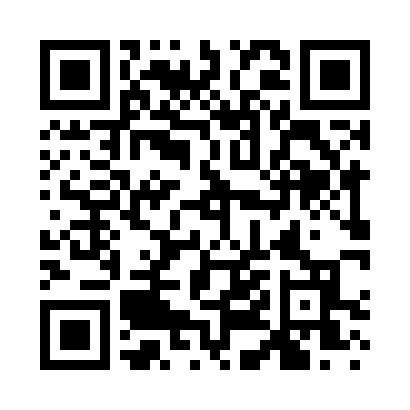 Prayer times for Mount Rozell, Alabama, USAMon 1 Jul 2024 - Wed 31 Jul 2024High Latitude Method: Angle Based RulePrayer Calculation Method: Islamic Society of North AmericaAsar Calculation Method: ShafiPrayer times provided by https://www.salahtimes.comDateDayFajrSunriseDhuhrAsrMaghribIsha1Mon4:135:3912:534:408:069:322Tue4:145:3912:534:408:069:323Wed4:145:4012:534:408:069:314Thu4:155:4012:534:408:069:315Fri4:165:4112:534:418:069:316Sat4:165:4112:534:418:069:307Sun4:175:4212:544:418:059:308Mon4:185:4212:544:418:059:299Tue4:195:4312:544:418:059:2910Wed4:195:4312:544:418:049:2811Thu4:205:4412:544:418:049:2812Fri4:215:4512:544:418:049:2713Sat4:225:4512:544:418:039:2714Sun4:235:4612:554:428:039:2615Mon4:235:4712:554:428:029:2516Tue4:245:4712:554:428:029:2517Wed4:255:4812:554:428:019:2418Thu4:265:4912:554:428:019:2319Fri4:275:4912:554:428:009:2220Sat4:285:5012:554:428:009:2221Sun4:295:5112:554:427:599:2122Mon4:305:5112:554:427:599:2023Tue4:315:5212:554:427:589:1924Wed4:325:5312:554:417:579:1825Thu4:335:5312:554:417:569:1726Fri4:345:5412:554:417:569:1627Sat4:355:5512:554:417:559:1528Sun4:365:5612:554:417:549:1429Mon4:375:5612:554:417:539:1330Tue4:385:5712:554:417:529:1231Wed4:395:5812:554:417:529:11